SUPPLEMENTARY MATERIALSupplementary Table 1. Characteristics1 of men and women aged 25-64 years with spot urine samples in the HUNT Study: HUNT3 (2006-08, n=499) and HUNT4 (2017-19, n=500). Median values 1 BMI, body mass index. Na, urinary sodium concentration. K, urinary potassium concentration. Na/K ratio, ratio of urinary sodium to potassium concentrations. NaCl, salt.2 p-values estimated by quantile regression (Stata function ‘qreg’)Supplementary Table 2. Median spot urinary sodium (Na), potassium (K), sodium to potassium ratio (Na/K ratio), creatinine and estimated 24-hour salt intake by age groups in men and women participating in HUNT4 (n=750).1 Age group entered as a continuous variable in quantile regression (Stata function ‘qreg’)2 Estimated using the INTERSALT equation with sex-specific coefficients for the Northern European region (see Supplementary Figure 1)3 Three women aged 70-79 years had missing values for BMI and thereby calculated NaClP-values <0.05 bolded.Supplementary Table 3. Age-standardized median sodium (Na), potassium (K), sodium to potassium ratio (Na/K ratio) and estimated 24-hour salt intake by educational attainment in men and women aged 25-64 years participating in HUNT4.1 Attained educational level in four categories. Primary education: Completed primary school or 1-2 years of high school/vocational school; secondary education: Completed high school or certificate of apprenticeship; tertiary short: University or other post-secondary education less than 4 years; tertiary long: University/college education of 4 years or more.  2 Education level entered as a continuous variable in quantile regression (Stata function ‘qreg’)3 Estimated using the INTERSALT equation with sex-specific coefficients for the Northern European region (see Supplementary Figure 1)P-values <0.05 bolded.Supplementary Figure 1. The INTERSALT equation with coefficients for the Northern European region for estimating 24-hour sodium excretion (mmol/24h) from spot urine1,2 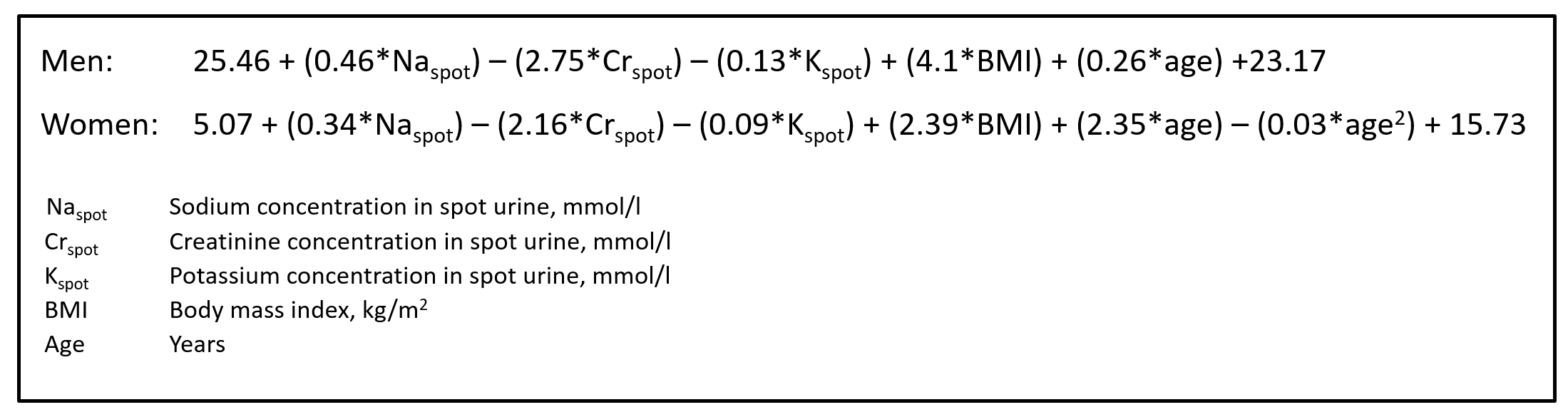 1 Brown IJ, Dyer AR, Chan Q, Cogswell ME, Ueshima H, Stamler J, et al. Estimating 24-hour urinary sodium excretion from casual urinary sodium concentrations in Western populations: the INTERSALT study. Am J Epidemiol 2013;177(11):1180-922 To convert to g Na/24h, results are multiplied by a factor of 0.023, then multiplied by 2.54 to obtain the corresponding g NaCl/24h.MenMenp value2WomenWomenP value2HUNT3HUNT4p value2HUNT3HUNT4P value2Age45.145.00.9244.745.10.75BMI27.627.10.1725.025.60.24Na (mmol/l) 121.3114.40.2086.282.30.67K (mmol/l) 65.969.60.3356.155.90.88Na/K ratio1.851.660.111.671.480.07Creatinine11.311.50.707.97.20.45Calculated NaCl (g/24h)11.1010.830.147.587.590.92NNa (mmol/l)K(mmol/l)Na/KratioCalculated NaCl(g/24h)2Creatinine (mmol/l)Men25-44 years125118.562.41.9910.611.545-64 years70-79 years125125107.3102.380.668.21.411.5411.011.211.610.5p-value10.100.240.0030.0170.35Women25-44 years95105.861.81.658.09.145-64 years70-79 years315512565.985.051.061.51.241.357.35.9 6.56.8p-value10.0270.740.043<0.0010.06Education1NNa (mmol/l)K(mmol/l)Na/KratioCalculated NaCl(g/24h)3MenPrimary 38121.170.61.8411.1Secondary Tertiary, short (<4 yrs)11059115.0108.968.479.51.821.7610.810.4Tertiary, long (≥4 yrs)42  99.261.81.5010.7p-value2  0.220.820.0480.19WomenPrimary39  84.669.31.547.8Secondary 67100.453.21.818.0Tertiary, short (<4 yrs)72  76.154.91.377.5Tertiary, long (≥4 yrs)71  81.255.71.347.5p-value2  0.380.430.0200.007